Navodila za izdelavo domin:Vsako ploščico, ki si jo dobil v šoli razdeli na polovico (odmeri z ravnilom!) po daljšem robu. Na sredini nariši črto, ki prepolovi ploščico.Na sliki je domina števila 0 I 0.Tako dobiš 2 polovici na kateri boš risal pike (zvezdice/rožice/sončke…)    od 0 do šest. Narisati moraš 28 ploščic: 0   I   0 ,   0   I   1,   0   I   2,   0   I   3,   0   I   4,   0   I   5,   0   I   6 1   I   1 ,   1   I   2,   1   I   3,   1   I   4,   1   I   5,   1   I   6 2   I   2 ,   2   I   3,   2   I   4,   2   I   5,   2   I   6 3   I   3 ,   3   I   4,   3   I   5,  3   I   6 4   I   4 ,   4   I   5,   4   I   6 5   I   5 ,   5   I   6 6   I  6    Na domino narišeš toliko pik, kot je številka na vzorčku. Razporedi jih enakomerno. Pri delu moraš biti zelo natančen! Ker je dela veliko, velja za ves čas dela od doma. Ko pridemo v šolo, pa izdelamo še škatlo za domine.Veliko veselja pri ustvarjanju! In veliko pirhov!     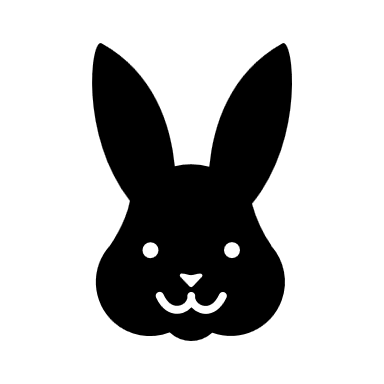 Lep pozdrav vsem, učiteljica Mateja Mezgec Pirjevec.